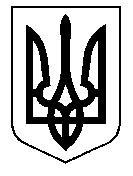 ТАЛЬНІВСЬКА РАЙОННА РАДАЧеркаської областіР  І  Ш  Е  Н  Н  Я10.11.2016                                                                                         № 10-17/VІІПро затвердження технічної документації з нормативної грошової оцінки земельної ділянки площею 23,9115 га, для ведення фермерського господарства, гр. Єфремичевій І.О., яка розташована в адмінмежах Кобриново-Гребельської сільської ради Відповідно до статті 10 Земельного кодексу України та пункту 21 частини 1 статті 43, статті 59 Закону України «Про місцеве самоврядування в Україні», статті 23 Закону України «Про оцінку земель», Порядку нормативної грошової оцінки земель сільськогосподарського призначення та населених пунктів, затвердженого наказом Держкомзему України, Міністерства аграрної політики України, Міністерства будівництва, архітектури та житлово-комунального господарства України, Української академії  аграрних наук від 27.01.2006                    № 18/15/21/11, зареєстровано в Міністерстві юстиції України 05.04.2006 за                     № 388/12262, розглянувши заяву  гр. Єфремичевої І.О. та технічну документацію з нормативної грошової оцінки земельної ділянки площею 23,9115 га, розроблену ТОВ «Земельно-кадастрове бюро», враховуючи позитивний висновок державної експертизи землевпорядної документації  від 13.07.2016 року № 1063-16 та постійної комісії районної ради з питань агропромислового розвитку та природних ресурсів, районна рада  ВИРІШИЛА:Затвердити технічну документацію з нормативної грошової оцінки земельної ділянки площею – 23,9115 га, яка надана в користування на умовах оренди громадянці Єфремичевій Ірині Олександрівні, для ведення фермерського господарства,  із земель державної власності, які відносяться до категорії земель – землі сільськогосподарського призначення, вид сільськогосподарських угідь - рілля, за адресою: 20422, Черкаська область, Тальнівський район, адмінмежі Кобриново - Гребельської сільської ради, за межами населеного пункту.Взяти до відома, що:2.1.Вартість земельної ділянки з урахуванням коефіцієнта індексації 4,796 на дату оцінки 19 травня 2016 року становить 641514,99 грн. (шістсот сорок одна тисяча п’ятсот чотирнадцять  гривень  99 копійок).2.2.Кадастровий номер земельної ділянки 7124083600:01:001:0825.2.3.Технічна документація з нормативної грошової оцінки земельної ділянки зберігається у Відділі Держгеокадастру у Тальнівському районі.Контроль за виконанням рішення покласти на постійну комісію районної ради з питань агропромислового розвитку та природних ресурсів.Голова районної ради                                                                            В.Любомська